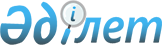 2023-2025 жылдарға арналған Ғабит Мүсірепов атындағы ауданы Салқынкөл ауылдық округінің бюджетін бекіту туралыСолтүстік Қазақстан облысы Ғабит Мүсірепов атындағы ауданы мәслихатының 2022 жылғы 29 желтоқсандағы № 25-12 шешімі.
      Ескерту. 01.01.2023 бастап қолданысқа енгізіледі - осы шешімнің 5-тармағымен.
      Қазақстан Республикасының Бюджет кодексінің 9-1, 75-баптарына, Қазақстан Республикасының "Қазақстан Республикасындағы жергілікті мемлекеттік басқару және өзін-өзі басқару туралы" Заңының 6-бабына сәйкес, Солтүстік Қазақстан облысы Ғабит Мүсірепов атындағы ауданының мәслихаты ШЕШТІ: 
      1. 2023-2025 жылдарға арналған Ғабит Мүсірепов атындағы ауданы Салқынкөл ауылдық округінің бюджеті осы шешімге тиісінше 1, 2 және 3-қосымшаларға сәйкес, оның ішінде 2023 жылға келесі көлемдерде бекітілсін:
      1) кірістер – 37 131,4 мың теңге:
      салықтық түсімдер – 2 081,2 мың теңге;
      салықтық емес түсімдер – 0 ;
      негізгі капиталды сатудан түсетін түсімдер – 268,8 мың теңге;
      трансферттер түсімі – 34 781,4 мың теңге;
      2) шығындар – 37 545,7 мың теңге;
      3) таза бюджеттік кредиттеу – 0: бюджеттік кредиттер – 0;
      бюджеттік кредиттерді өтеу – 0; 
      4) қаржы активтерімен операциялар бойынша сальдо – 0: 
      қаржы активтерін сатып алу – 0;
      мемлекеттің қаржы активтерін сатудан түсетін түсімдер – 0;
      5) бюджет тапшылығы (профициті) – - 414,3 мың теңге;
      6) бюджет тапшылығын қаржыландыру (профицитін пайдалану) – 414,3 мың теңге:
      қарыздар түсімі – 0; 
      қарыздарды өтеу – 0;
       бюджет қаражатының пайдаланылатын қалдықтары – 414,3 мың теңге.
      Ескерту. 1-тармақ жаңа редакцияда - Солтүстік Қазақстан облысы Ғабит Мүсірепов атындағы ауданы мәслихатының 23.05.2023 № 3-31 (01.01.2023 бастап қолданысқа енгізіледі); 11.12.2023 № 11-5 (01.01.2023 бастап қолданысқа енгізіледі) шешімдерімен.


      2. 2023 жылға арналған Салқынкөл ауылдық округінің кірістері Қазақстан Республикасы Бюджет кодексінің 52-1-бабына сәйкес, мынадай салықтық түсімдер есебінен қалыптастырылатындығы белгіленсін:
      1) ауылдың аумағында мемлекеттік кіріс органдарында тіркеу есебіне қою кезінде мәлімделген:
      дара кәсіпкер, жекеше нотариус, жеке сот орындаушысы, адвокат, кәсіпқой медиатор үшін – тұрған жерінен;
      қалған жеке тұлғалар үшін – тұрғылықты жері орналасқан жеке тұлғалар дербес салық салуға жататын кірістер бойынша жеке табыс салығынан;
      2) ауылдық округтің аумағындағы осы салықты салу объектілері бойынша жеке тұлғалардың мүлкіне салынатын салықтан;
      3) ауылдың аумағындағы жер учаскелері бойынша жеке және заңды тұлғалардан алынатын, елдi мекендер жерлерiне салынатын жер салығынан;
      3-1) бірыңғай жер салығынан;
      4) көлік құралдары салығынан:
      тұрғылықты жері ауылдың аумағындағы жеке тұлғалардан;
      өздерінің құрылтай құжаттарында көрсетілетін тұрған жері ауылдың аумағында орналасқан заңды тұлғалардан;
      4-1) жер учаскелерін пайдаланғаны үшін төлемақыдан.
      3. Ауылдық округ бюджеттеріне негізгі капиталды сатудан түсетін түсімдері:
      1) ауыл шаруашылығы мақсатындағы жер учаскелерін сатудан түсетін түсімдерді қоспағанда, жер учаскелерін сатудан түсетін түсімдерден.
      түсетін түсімдерді қоспағанда, жер учаскелерін сатудан түсетін түсімдерден.
      4. Аудандық бюджеттен Салқынкөл ауылдық округінің бюджетіне берілетін субвенциялар көлемі 18 617 мың теңгені құрайды.
      5. Осы шешім 2023 жылғы 1 қаңтардан бастап қолданысқа енгізіледі. 2023 жылға арналған Ғабит Мүсірепов атындағы ауданы Салқынкөл ауылдық округінің бюджеті
      Ескерту. 1-қосымша жаңа редакцияда - Солтүстік Қазақстан облысы Ғабит Мүсірепов атындағы ауданы мәслихатының 23.05.2023 № 3-31 (01.01.2023 бастап қолданысқа енгізіледі); 11.12.2023 № 11-5 (01.01.2023 бастап қолданысқа енгізіледі) шешімдерімен. 2024 жылға арналған Ғабит Мүсірепов атындағы ауданы Салқынкөл ауылдық округінің бюджеті 2025 жылға арналған Ғабит Мүсірепов атындағы ауданы Салқынкөл ауылдық округінің бюджеті
					© 2012. Қазақстан Республикасы Әділет министрлігінің «Қазақстан Республикасының Заңнама және құқықтық ақпарат институты» ШЖҚ РМК
				
      Солтүстік Қазақстан облысы Ғабит Мүсіреповатындағы ауданы мәслихатының хатшысы 

Е. Әділбеков
Солтүстік Қазақстан облысыҒабит Мүсірепов атындағыауданы мәслихатының2022 жылғы 29 желтоқсандағы№ 25-12 шешіміне 1-қосымша
Санаты
Сыныбы
Кіші сыныбы
Атауы
Сома (мың теңге)
1. Кiрiстер
37 131,4
1
Салықтық түсімдер
2 081,2 
01
Табыс салығы
67
2
Жеке табыс салығы
67
04
Меншiкке салынатын салықтар
2 014 
1
Мүлiкке салынатын салықтар
100
3
Жер салығы
0,8
4
Көлiк құралдарына салынатын салық
600
5
Бірыңғай жер салығы
1 313,2
05
Тауарларға, жұмыстарға және қызметтерге салынатын iшкi салықтар 
0,2
3
Табиғи және басқа да ресурстарды пайдаланғаны үшiн түсетiн түсiмдер
0,2
2
Салықтық емес түсімдер
0
3
Негізгі капиталды сатудан түсетін түсімдер
268,8
03
Жердi және материалдық емес активтердi сату
268,8
1
Жерді сату 
268,8
4
Трансферттердің түсімдері
34 781,4
02
Мемлекеттiк басқарудың жоғары тұрған органдарынан түсетiн трансферттер
34 781,4
3
Аудандық (облыстық маңызы бар қаланың) бюджетінен түсетін трансферттер 
34 781,4
Функцио-налдық топ
Бюджеттік бағдарла-малардың әкімшісі
Бағдар-лама
Атауы
Сома (мың теңге)
2. Шығындар
37 545,7
01
Жалпы сипаттағы мемлекеттік қызметтер
22 765,4
124
Аудандық маңызы бар қала, ауыл, кент, ауылдық округ әкімінің аппараты
22 765,4
001
Аудандық маңызы бар қала, ауыл, кент, ауылдық округ әкімінің қызметін қамтамасыз ету жөніндегі қызметтер
22 765,4
07
Тұрғын үй-коммуналдық шаруашылық
14 636
124
Аудандық маңызы бар қала, ауыл, кент, ауылдық округ әкімінің аппараты
14 636
008
Елдi мекендердегі көшелердi жарықтандыру
492
014
Елді мекендерді сумен жабдықтауды ұйымдастыру
14 144
12
Көлік және коммуникациялар
144
124
Аудандық маңызы бар қала, ауыл, кент, ауылдық округ әкімінің аппараты
144
013
Аудандық маңызы бар қалаларда, ауылдарда, кенттерде, ауылдық округтерде автомобиль жолдарының жұмыс істеуін қамтамасыз ету
144
15
Трансферттер
0,3
124
Аудандық маңызы бар қала, ауыл, кент, ауылдық округ әкімінің аппараты
0,3
048
Пайдаланылмаған (толық пайдаланылмаған) нысаналы трансферттерді қайтару
0,3
3. Таза бюджеттік кредиттеу
0
Бюджеттік кредиттер
0
Бюджеттік кредиттерді өтеу
0
4. Қаржы активтерiмен операциялар бойынша сальдо
0
Қаржы активтерін сатып алу
0
Мемлекеттің қаржы активтерін сатудан түсетін түсімдер
0
5. Бюджет тапшылығы (профициті)
- 414,3
6. Бюджет тапшылығын қаржыландыру (профицитін пайдалану) 
414,3
Қарыздар түсімдері
0
Қарыздарды өтеу
0
Бюджет қаражатының пайдаланылатын қалдықтары
414,3
Санаты
Сыныбы
Кіші сыныбы
Атауы
Сома (мың теңге)
8
Бюджет қаражатының пайдаланылатын қалдықтыры
414,3
01
Бюджет қаражатының қалдықтары
414,3
1
Бюджет қаражатының бос қалдықтары
414,3Солтүстік Қазақстан облысыҒабит Мүсірепов атындағыауданы мәслихатының2022 жылғы 29 желтоқсандағы№ 25-12 шешіміне 2-қосымша
Санаты
Сыныбы
Кіші сыныбы
Атауы
Сома (мың теңге)
1. Кiрiстер
 21 193
1
Салықтық түсімдер
1 468
01
Табыс салығы
624
2
Жеке табыс салығы
624
04
Меншiкке салынатын салықтар
840
1
Мүлiкке салынатын салықтар
104
3
Жер салығы
8
4
Көлiк құралдарына салынатын салық
624
5
Бірыңғай жер салығы
104
05
Тауарларға, жұмыстарға және қызметтерге салынатын iшкi салықтар 
4
3
Табиғи және басқа да ресурстарды пайдаланғаны үшiн түсетiн түсiмдер
4
2
Салықтық емес түсімдер
0
3
Негізгі капиталды сатудан түсетін түсімдер
364
03
Жердi және материалдық емес активтердi сату
364
1
Жерді сату
364
4
Трансферттердің түсімдері
19 361
02
Мемлекеттiк басқарудың жоғары тұрған органдарынан түсетiн трансферттер
19 361
3
Аудандық (облыстық маңызы бар қаланың) бюджетінен түсетін трансферттер 
19 361
Функцио-налдық топ
Бюджеттік бағдарла-малардың әкімшісі
Бағдар-лама
Атауы
Сома (мың теңге)
2. Шығындар
21 193
01
Жалпы сипаттағы мемлекеттік қызметтер
20 681
124
Аудандық маңызы бар қала, ауыл, кент, ауылдық округ әкімінің аппараты
20 681
001
Аудандық маңызы бар қала, ауыл, кент, ауылдық округ әкімінің қызметін қамтамасыз ету жөніндегі қызметтер
20 681
07
Тұрғын үй-коммуналдық шаруашылық
512
124
Аудандық маңызы бар қала, ауыл, кент, ауылдық округ әкімінің аппараты
512
008
Елдi мекендердегі көшелердi жарықтандыру
512
3. Таза бюджеттік кредиттеу
0
Бюджеттік кредиттер
0
Бюджеттік кредиттерді өтеу
0
4. Қаржы активтерiмен операциялар бойынша сальдо
0
Қаржы активтерін сатып алу
0
Мемлекеттің қаржы активтерін сатудан түсетін түсімдер
0
5. Бюджет тапшылығы (профициті)
0
6. Бюджет тапшылығын қаржыландыру (профицитін пайдалану) 
0
Қарыздар түсімдері
0
Қарыздарды өтеу
0
Бюджет қаражатының пайдаланылатын қалдықтары
0Солтүстік Қазақстан облысыҒабит Мүсірепов атындағыауданы мәслихатының2022 жылғы 29 желтоқсандағы№ 25-12 шешіміне 3-қосымша
Санаты
Сыныбы
Кіші сыныбы
Атауы
Сома (мың теңге)
1. Кiрiстер
 22 042
1
Салықтық түсімдер
1 528
01
Табыс салығы
649
2
Жеке табыс салығы
649
04
Меншiкке салынатын салықтар
874
1
Мүлiкке салынатын салықтар
108
3
Жер салығы
9
4
Көлiк құралдарына салынатын салық
649
5
Бірыңғай жер салығы
108
05
Тауарларға, жұмыстарға және қызметтерге салынатын iшкi салықтар 
5
3
Табиғи және басқа да ресурстарды пайдаланғаны үшiн түсетiн түсiмдер
5
2
Салықтық емес түсімдер
0
3
Негізгі капиталды сатудан түсетін түсімдер
379
03
Жердi және материалдық емес активтердi сату
379
1
Жерді сату
379
4
Трансферттердің түсімдері
20 135
02
Мемлекеттiк басқарудың жоғары тұрған органдарынан түсетiн трансферттер
20 135
3
Аудандық (облыстық маңызы бар қаланың) бюджетінен түсетін трансферттер 
20 135
Функцио-налдық топ
Бюджеттік бағдарла-малардың әкімшісі
Бағдар-лама
Атауы
Сома (мың теңге)
2. Шығындар
22 042
01
Жалпы сипаттағы мемлекеттік қызметтер
21 510
124
Аудандық маңызы бар қала, ауыл, кент, ауылдық округ әкімінің аппараты
21 510
001
Аудандық маңызы бар қала, ауыл, кент, ауылдық округ әкімінің қызметін қамтамасыз ету жөніндегі қызметтер
21 510
07
Тұрғын үй-коммуналдық шаруашылық
532
124
Аудандық маңызы бар қала, ауыл, кент, ауылдық округ әкімінің аппараты
532
008
Елдi мекендердегі көшелердi жарықтандыру
532
3. Таза бюджеттік кредиттеу
0
Бюджеттік кредиттер
0
Бюджеттік кредиттерді өтеу
0
4. Қаржы активтерiмен операциялар бойынша сальдо
0
Қаржы активтерін сатып алу
0
Мемлекеттің қаржы активтерін сатудан түсетін түсімдер
0
5. Бюджет тапшылығы (профициті)
0
6. Бюджет тапшылығын қаржыландыру (профицитін пайдалану) 
0
Қарыздар түсімдері
0
Қарыздарды өтеу
0
Бюджет қаражатының пайдаланылатын қалдықтары
0